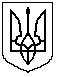 САВРАНСЬКА СЕЛИЩНА РАДАОДЕСЬКОЇ ОБЛАСТІПРОТОКОЛ № 39пленарного засідання чергової тридцять сьомої сесіїСавранської селищної ради VIII скликаннясмт Саврань                                                                                              28 вересня  2023 рокуПочаток засідання - 10.00 годМісце проведення – великий зал адмінбудівлі селищної ради (вул.Соборна, 9, смт Саврань).Час роботи пленарного засідання – 10.00 - 11.50 год.       Всього обрано депутатів: 26Присутні: 20 депутатів (список додається).Відсутні депутати: Бондар І.Г., Мельничук В.М., Паламарчук О.М.,                                 Населенко Є.О., Хапатнюковський О.В., На сесії присутні: депутати Подільської районної ради - Я.Б.Жирун та О.А.Іспанюк,  старости старостинських округів селищної територіальної громади, апарат селищної ради, керівники комунальних закладів та установ громади. Головуючий на сесії – Жирун О.М. – секретар селищної ради, виконуючий обов’язки селищного головиПідрахунок голосів веде лічильна комісія у складі: Шевченка О.В., Починок А.В., Буманської О.О., Бондаренко В.В.. Сесія проводиться з дотриманням усіх заходів безпеки в умовах воєнного стану.Головуючий, оголосив про відкриття позачергового засідання тридцять сьомої сесії Савранської селищної ради VIII скликання (звучить Державний Гімн України).СЛУХАЛИ:Головуючого, який сповістив про розгляд 36 питань, винесених на пленарне засідання 37 сесії селищної ради, поцікавився щодо ознайомлення депутатів з ними і, враховуючи те, що доповнень і змін до проекту Порядку денного від депутатів не надходило, поставив на голосування питання щодо затвердження Порядку денного 37 сесії селищної ради.Результати голосування : «ЗА» - 20, «ПРОТИ» - 0, «УТРИМАЛИСЯ» -0, «НЕ БРАЛИ УЧАСТІ» - 0, «ВІДСУТНІ» - 5.В результаті технічного голосування одноголосно було затверджено наступний Порядок денний.ПОРЯДОК ДЕННИЙ1. Про  внесення  змін  до  структури  та загальної  чисельності працівників апарату Савранської селищної ради, її виконавчих  органів, інших структурних підрозділів.Доповідач: Терпан О.В.2. Про внесення змін до рішення Савранської селищної ради від 08.04.2021 року               № 309-VIII «Про затвердження мережі та граничної чисельності працівників закладів та установ освіти, які фінансуються з селищного бюджету»Доповідач: Бондаренко А.І.3.  Про внесення змін і доповнень до рішення селищної ради від  23.12.2022 року               № 2080-VIII «Про селищний бюджет на 2023 рік». Доповідач: Колеблюк А.Ф.4. Про перейменування, зміну місцезнаходження та внесення змін до  Статуту юридичної особи - Савранське виробниче управління житлово-комунального господарства.Доповідач: Терпан О.В., співдоповідач: Чебанюк В.С.5. Про внесення змін до складу постійної комісії селищної ради з питань  будівництва, промисловості, підприємництва, транспорту, зв’язку та сфери   послугДоповідач: Терпан О.В.6. Про внесення змін до рішення Савранської селищної ради від 18.02.2021 року               № 179-VІІІ «Про створення Координаційної ради з питань соціального захисту малозабезпечених верств населення»Доповідач: Семененко О.В.  7. Про внесення змін до рішення Савранської селищної ради від 28.01.2021 року              № 112-VIII «Про створення та затвердження складу Опікунської ради при виконавчому комітеті Савранської селищної ради»Доповідач: Семененко О.В.  8. Про внесення змін до рішення Савранської селищної ради від 23 грудня 2021 року №1679-VIII «Про затвердження Комплексної програми розвитку освіти Савранської селищної ради на 2022-2023 роки»Доповідач: Бондаренко А.І.9. Про організацію харчування дітей у закладах освіти Савранської селищної радиДоповідач: Бондаренко А.І.10. Про намір передачі в оренду об’єкта нерухомого майна комунальної власності Савранської селищної ради, розташованого на території Дубинівського старостинського округу.Доповідач: Лавренюк О.М.11. Про намір передачі в оренду об’єкта нерухомого майна комунальної власності Савранської селищної ради (кабінет поліклінічного відділення КНП «Савранський ЦПМСД»).Доповідач: Лавренюк О.М.12. Про надання орендарю згоди на здійснення невід’ємних поліпшень орендованого комунального майна, розташованого в будівлі побуткомбінату, за адресою: вул. Соборна, буд.2, смт Саврань Подільського району Одеської області.Доповідач: Ткаченко А.В.  13. Про надання згоди на проведення невід’ємних поліпшень нерухомого майна комунальної власності, розташованого в приміщенні будівлі колишньої Дубинівської сільської ради, за адресою: вул. Івана Франка, буд.20, с. Дубинове Подільського району Одеської області.Доповідач: Ткаченко А.В.  Про затвердження технічної документації із землеустрою щодо встановлення (відновлення) меж  земельної  ділянки  в  натурі (на місцевості)  з  передачею  її  у  власність  громадянину Усатюку Павлу Васильовичу для будівництва і обслуговування житлового будинку господарських будівель і споруд (присадибна ділянка)   площею - 0,2500 га (кадастровий  номер земельної  ділянки  5124380900:03:001:0185) за адресою:вул. Козацька, 1, с. Слюсареве  Подільського  району  Одеської  області.Про затвердження технічної документації із землеустрою щодо встановлення (відновлення) меж  земельної  ділянки  в  натурі (на місцевості)  з  передачею  її  у  власність  громадянину Шеренговому Олександру Івановичу для будівництва і обслуговування житлового будинку господарських будівель і споруд (присадибна ділянка)   площею - 0,2500 га  (кадастровий  номер земельної  ділянки  5124380900:02:002:0388) за адресою: вул. Прибережна, 83, с. Дубинове  Подільського  району Одеської  області.Про затвердження технічної документації із землеустрою щодо встановлення (відновлення) меж  земельної  ділянки  в  натурі (на місцевості)  з  передачею  її  у власність громадянці Денежко Лідії Федорівні для будівництва і обслуговування житлового будинку господарських будівель і споруд (присадибна ділянка)  площею - 0,2500 га (кадастровий  номер земельної  ділянки  5124382800:02:002:0323)  за адресою: вул. Центральна, 8,  с. Осички  Подільського  району  Одеської області.Про затвердження технічної документації із землеустрою щодо   встановлення (відновлення) меж  земельної  ділянки  в  натурі (на місцевості)  з  передачею  її  у власність громадянину Дзюбенку Олегу Дмитровичу для будівництва і обслуговування житлового будинку господарських будівель і споруд (присадибна ділянка)  площею - 0,2500 га (кадастровий  номер земельної ділянки 5124382800:02:002:0319) за адресою: провулок Круговий, 8, с. Осички  Подільського  району Одеської  області.Про затвердження технічної документації із землеустрою щодо встановлення (відновлення) меж  земельної  ділянки  в  натурі (на місцевості)  з  передачею  її  у власність громадянці  Смазчук Олені Павлівні для будівництва і обслуговування житлового будинку господарських будівель і споруд (присадибна ділянка)  площею - 0,2500 га  (кадастровий  номер земельної  ділянки  5124382800:02:002:0324)  за адресою: вул. Центральна, 10,  с. Осички  Подільського  району  Одеської  області.Про затвердження технічної документації із землеустрою щодо встановлення (відновлення) меж  земельної  ділянки  в  натурі (на місцевості)  з  передачею  її  у власність громадянці Фіник Марії Володимирівні для будівництва і обслуговування житлового будинку господарських будівель і споруд (присадибна ділянка)  площею - 0,1366 га  (кадастровий  номер земельної  ділянки  5124382800:02:001:0420)  за адресою: вул. Дружби, 96,  с. Осички  Подільського  району  Одеської  області.Про затвердження технічної документації із землеустрою щодо встановлення (відновлення) меж  земельної  ділянки  в  натурі (на місцевості)  з  передачею  її  у  власність  громадянці Караульній Лідії Василівні для будівництва і обслуговування житлового будинку господарських будівель і споруд (присадибна ділянка) площею - 0,0723 га (кадастровий  номер земельної  ділянки  5124355100:02:005:0520)  за адресою: вул. Молодіжна, 13, смт  Саврань  Подільського  району  Одеської  області.Про затвердження технічної документації із землеустрою щодо встановлення (відновлення) меж  земельної  ділянки  в  натурі (на  місцевості)  з  передачею  її  у  власність  громадянину Сторчаку Олександру Олексійовичу для будівництва і обслуговування житлового будинку господарських будівель і споруд (присадибна ділянка) площею - 0,1500 га (кадастровий  номер земельної  ділянки 5124355100:02:005:0518) за адресою:                            вул. Райдужна, 9,  смт  Саврань Подільського  району  Одеської  області.Про затвердження технічної документації із землеустрою щодо встановлення (відновлення) меж  земельної  ділянки  в  натурі (на місцевості)  з  передачею  її  у  власність  громадянці  Івановій Ксенії Володимирівні для будівництва і обслуговування житлового будинку господарських будівель і споруд (присадибна ділянка) площею - 0,0815 га (кадастровий  номер земельної  ділянки  5124355100:02:005:0519)  за адресою:                             вул. Молодіжна, 15,  смт  Саврань  Подільського  району  Одеської  області.Про затвердження технічної документації із землеустрою щодо  встановлення (відновлення) меж  земельної  ділянки  в  натурі (на місцевості)  з  передачею  її  у  власність  громадянці  Пісковській Надії Михайлівні для будівництва і обслуговування житлового будинку господарських будівель і споруд (присадибна ділянка) площею - 0,1394 га (кадастровий  номер земельної  ділянки  5124355100:02:006:0443)  за адресою: вул. Миру, 134,  смт  Саврань  Подільського  району  Одеської області.Про затвердження технічної документації із землеустрою щодо встановлення (відновлення) меж  земельної  ділянки  в  натурі (на  місцевості)  з  передачею  її  у  власність  громадянці Майданюк Ользі Олексіївні для будівництва і обслуговування житлового будинку господарських будівель і споруд (присадибна ділянка) площею - 0,1064 га (кадастровий  номер земельної  ділянки  5124355100:02:006:0445)  за адресою:                        вул. Малярова, 29а,  смт  Саврань  Подільського  району  Одеської  області.Про затвердження технічної документації із землеустрою щодо встановлення (відновлення) меж  земельної  ділянки  в  натурі (на місцевості)  з  передачею  її  у  власність  громадянину Коляді Анатолію Васильовичу для будівництва і обслуговування житлового будинку господарських будівель і споруд (присадибна ділянка) площею - 0,1014 га кадастровий  номер земельної  ділянки  5124355100:02:005:0522) за адресою:                                 вул. Грушевського, 33, смт  Саврань  Подільського  району  Одеської  області.Про затвердження технічної документації із землеустрою щодо встановлення (відновлення) меж  земельної  ділянки  в  натурі (на місцевості)  з  передачею  її  у  власність  громадянину Романову Олегу Петровичу для будівництва і обслуговування житлового будинку господарських будівель і споруд (присадибна ділянка) площею - 0,0944 га (кадастровий  номер земельної  ділянки  5124355100:02:004:0197) за адресою:                        вул. Карначова генерала, 24, смт  Саврань  Подільського  району  Одеської  області.Про затвердження технічної документації із землеустрою щодо  встановлення (відновлення) меж  земельної  ділянки  в  натурі (на  місцевості)  з  передачею  її  у  власність  громадянину Чернезі Петру Петровичу для будівництва і обслуговування житлового будинку господарських будівель і споруд (присадибна ділянка) площею - 0,1500 га (кадастровий  номер земельної  ділянки  5124355100:02:003:0543) за адресою: вул. Острівна, 50 б,  смт  Саврань  Подільського  району  Одеської  області.Про затвердження технічної документації із землеустрою щодо встановлення (відновлення) меж  земельної  ділянки  в  натурі (на місцевості)  з  передачею  її  у  власність  громадянці Чумак Нелі Олександрівні  для будівництва і обслуговування житлового будинку господарських будівель і споруд (присадибна ділянка) площею - 0,1500 га (кадастровий  номер земельної  ділянки  5124355100:02:001:0286)  за адресою:                       вул. Покровська, 30, смт  Саврань  Подільського  району  Одеської  області.Про затвердження технічної документації із землеустрою щодо встановлення (відновлення) меж  земельної  ділянки  в  натурі (на місцевості)  з  передачею  її  у  власність  громадянці Пугі Оксані Леонідівні для будівництва і обслуговування житлового будинку господарських будівель і споруд (присадибна ділянка) площею - 0,1500 га (кадастровий  номер земельної  ділянки  5124355100:02:004:0195)  за адресою: вул. Миру, 65,  смт  Саврань  Подільського  району  Одеської  області.Про надання дозволу на виготовлення  технічної документації із землеустрою щодо встановлення (відновлення) меж земельної ділянки в натурі (на місцевості) громадянину  Денежку Геннадію Васильовичу на земельну частку (пай) із земель сільськогосподарського призначення, які перебували в колективній власності по колишньому КСП «Авангард»  на території Савранської селищної ради (за межами населеного пункту с. Полянецьке)  Подільського району Одеської області площею               2,56 умовних кадастрових гектарів для ведення товарного сільськогосподарського виробництва.Про надання дозволу на виготовлення  технічної документації із землеустрою щодо встановлення (відновлення) меж земельної ділянки в натурі (на місцевості) громадянці  Шишкевич Вірі Михайлівні на  земельну частку (пай) із земель сільськогосподарського призначення,  які перебували в колективній власності по колишньому КСП «Україна» на території Савранської селищної ради (за межами населеного пункту с. Вільшанка)  Подільського району Одеської області площею                 2,26 умовних кадастрових гектарів для ведення товарного сільськогосподарського виробництва.Про надання дозволу на виготовлення  технічної документації із землеустрою щодо встановлення (відновлення) меж земельної ділянки в натурі (на місцевості) громадянці  Чернезі Наталії Миколаївні на земельну частку (пай) із земель сільськогосподарського призначення, які перебували в колективній власності по колишньому КСП «Концебівське» на території Савранської селищної ради (за межами населеного пункту с. Концеба)  Подільського району Одеської області площею                      2,65 умовних кадастрових гектарів для ведення товарного сільськогосподарського виробництва.Про надання дозволу на виготовлення  технічної документації із землеустрою щодо встановлення (відновлення) меж земельної ділянки в натурі (на місцевості) громадянину  Баранюку Ігорю Володимировичу на земельну частку (пай) із земель сільськогосподарського призначення, які перебували в колективній власності по колишньому КСП «Концебівське» на території Савранської селищної ради (за межами населеного пункту с. Концеба)  Подільського району Одеської області площею                      2,65 умовних кадастрових гектарів для ведення товарного сільськогосподарського виробництва.Про надання дозволу на виготовлення  технічної документації із землеустрою щодо встановлення (відновлення) меж земельної ділянки в натурі (на місцевості) громадянину Левковичу Михайлу Володимировичу на земельну частку (пай) із земель сільськогосподарського призначення, які перебували в колективній власності по колишньому  КСП ім. Шевченко на території Савранської селищної ради (за межами населеного пункту с. Байбузівка)  Подільського району Одеської області площею                 2,58 умовних кадастрових гектарів для ведення товарного сільськогосподарського виробництва.Про  затвердження  технічної  документації  із  землеустрою  щодо інвентаризації земельної ділянки сільськогосподарського призначення   загальною  площею – 6,6432 га (кадастровий номер земельної ділянки  5124382800:02:002:0325), цільове призначення 01.01 – для ведення  товарного  сільськогосподарського призначення за адресою: Одеська область Подільський район Савранська селищна рада (за межами населеного пункту с. Осички).Про проведення земельних торгів  земельних  ділянок,  право  оренди  яких  виставляється  на земельні торги окремими лотами на території Савранської селищної ради Одеської області   (за межами населених пунктів), а саме: земельна ділянка №1 за межами населеного пункту с. Йосипівка площею – 15,8569 га (кадастровий номер земельної ділянки:124380400:01:002:0107)  для ведення  товарного сільськогосподарського  виробництва.земельна ділянка №2 за межами населеного пункту с. Осички площею 6,6432 га (кадастровий номер земельної ділянки:5124382800:02:002:0325)  для ведення  товарного сільськогосподарського виробництва.37. Різні.В сесійну залу зайшов та зареєструвався депутат Сливка В.М.СЛУХАЛИ:по питанню №1  Про  внесення  змін  до  структури  та загальної  чисельності працівників апарату Савранської селищної ради, її виконавчих  органів, інших структурних підрозділівТерпан О.В., начальника відділу правового забезпечення та кадрової роботи, доповідача, яка сказала, що в теперішній час, виконуючий обов’язки селищного голови, користуючись своїм правом, просить внести зміни, удосконалити та оптимізувати структуру селищної ради. З метою заощадження коштів в місцевому бюджеті та спрямування їх в потрібніше русло (виплата заробітних плат працівникам ФАПів, освітніх закладів, які не отримують субвенції з державного бюджету через малу кількість учнів в закладі) в підготовленому проекті рішення пропонується провести скорочення посад: першого заступника селищного голови, керівника гуртка (спортінструктора)  в апараті селищної ради та вивести з групи Благоустрою пожежників, перевівши їх в окремий структурний підрозділ, так як в подальшому групу Благоустрій планується  перевести до ВУЖКГ. ВИСТУПИЛИ:Головуючий, який ознайомив депутатів з копією заяви першого заступника селищного голови Лісниченка В.А., яка надійшла в день проведення пленарного засідання 37 сесії селищної ради по електронній пошті, щодо його увільнення від виконання посадових обов’язків, на час його мобілізації до Національної гвардії України.Шевченко О.В., депутат селищної ради, який поцікавився хто, в той час, коли секретар селищної ради, який одночасно виконує обов’язки селищного голови,  буде у відпустці, буде виконувати його обов’язки, після скорочення посади першого заступника.Терпан О.В., яка відповіла, що розпорядженням виконуючого обов’язки селищного голови виконання обов’язків буде покладено на його заступника.Асауляк Т.П. додала репліку, що даний проект рішення був розглянутий всіма постійними комісіями селищної ради та підтриманий ними.Змін до підготовленого проекту рішення не надходило.Надійшла пропозиція ставити дане питання на голосування.Головуючий поставив на голосування  «За основу» і «В цілому» зазначений проект рішення.   Результати голосування «За основу» і «В цілому» :«ЗА»-20, «ПРОТИ»- 1 (Шевченко О.В.), «УТРИМАЛИСЯ»-0, «НЕ БРАЛИ УЧАСТІ»-0,  «ВІДСУТНІ»-10.Рішення прийнято.ВИРІШИЛИ:Проєкт рішення «Про  внесення  змін  до  структури  та загальної  чисельності працівників апарату Савранської селищної ради, її виконавчих  органів, інших структурних підрозділів» погодити та прийняти як рішення сесії селищної ради.Рішення сесії Савранської селищної ради № 2328-VIII  від 28 вересня  2023 року «Про  внесення  змін  до  структури  та загальної  чисельності працівників апарату Савранської селищної ради, її виконавчих  органів, інших структурних підрозділів» (додається).СЛУХАЛИ:по питанню №2 Про внесення змін до рішення Савранської селищної ради від               08.04.2021 року № 309-VIII «Про затвердження мережі та граничної чисельності працівників закладів та установ освіти, які фінансуються з селищного бюджету»Бондаренко А.І., начальника відділу освіти, молоді та спорту селищної ради, яка ознайомила присутніх з проектом  та зі змінами, які потрібно внести в мережу закладів освіти, а саме: Інженер-електронік – 1 ставка (Савранський ліцей);Сестра медична з дієтичного харчування 1 ставка (Савранський ліцей);Прибиральниця службових приміщень – 0,25 ставки (ДЮСШ «ОЛІМП»).Кухонний робітник – 0,25 ставки (Вільшанська філія Савранського ліцею), наголосивши на тому, що потреба в коштах на виплату заробітної плати до кінця 2023 року становить 57 218,00 грн.ВИСТУПИЛИ:Іспанюк О.А., депутат Подільської районної ради, який звернувся до доповідача з проханням здійснювати контроль за кількістю учнів в навчальних закладах, в яких мала кількість учнів, так як оптимізація проведена в цьому році не була проведена, а малокомплектні школи утримуються в теперішній час за кошти шкіл-донорів (Саврань, Осички та Концеба) та кошти місцевого бюджету, які слід економити. Крім того, Олег Аскольдович звернув увагу присутніх на той факт,  що перевіряючі із Подільська в наших навчальних закладах бувають частіше, ніж працівники нашого відділу освіти, а це тому, що у відділі освіти немає автомобіля і звернувся до секретаря селищної ради з проханням забезпечити відділ освіти одним автомобілем.В обговоренні прийняли участь депутати Асауляк Т.П., Шевченко О.В., Бринза О.Ю., Пуга О.Л.  Зауважень, доповнень до підготовленого проекту рішення не надходило.Головуючий оголосив про завершення обговорення та поставив на голосування  зазначений проект рішення.Результати голосування «За основу» :«ЗА»-20, «ПРОТИ»-0, «УТРИМАЛИСЯ»- 1 (Шевченко О.В.), «НЕ БРАЛИ УЧАСТІ»-0,  «ВІДСУТНІ»-5.Головуючий поставив на голосування  «В цілому» зазначений проект рішення.   Результати голосування «В цілому»: «ЗА»-20, «ПРОТИ»-0, «УТРИМАЛИСЯ»- 1 (Шевченко О.В.), «НЕ БРАЛИ УЧАСТІ»-0,  «ВІДСУТНІ»-5.Рішення прийнято.ВИРІШИЛИ:Проект рішення «Про внесення змін до рішення Савранської селищної ради від               08.04.2021 року № 309-VIII «Про затвердження мережі та граничної чисельності працівників закладів та установ освіти, які фінансуються з селищного бюджету»» погодити та прийняти як рішення сесії селищної ради. Рішення сесії Савранської селищної ради № 2329-VIII  від 28 вересня  2023 року «Про внесення змін до рішення Савранської селищної ради від 08.04.2021 року № 309-VIII «Про затвердження мережі та граничної чисельності працівників закладів та установ освіти, які фінансуються з селищного бюджету»» (додається).СЛУХАЛИ:по питанню №3 Про внесення змін і доповнень до рішення селищної ради від  23.12.2022 року  № 2080-VIII «Про селищний бюджет на 2023 рік». Колеблюк А.Ф., начальник фінансового відділу селищної ради, яка сказала, що Розпорядженням Одеської обласної військової адміністрації від 01.08.2023 року          №537/А-2023 Савранській селищній раді  надано субвенцію за рахунок залишку коштів субвенції на надання державної підтримки особам з особливими освітніми потребами, що утворився на початок бюджетного періоду в сумі 143 568  грн. Разом з тим, від Департаменту освіти Одеської ОДВА надійшов лист про спрямування в подальшому до кінця року  коштів на дані виплати за рахунок селищного бюджету (в зв’язку з відсутністю коштів в обласному бюджеті). Відділом освіти зроблено розрахунки забезпеченості даною субвенцією до кінця року, згідно якого на виплату заробітної плати педагогічним працівникам за  проведення корекційно – розвиткових занять особам з особливими освітніми потребами для інклюзивних класів не загальної середньої освіти достає 200 520 грн., для інклюзивних груп дошкільної освіти недостає 4 620 грн.          Відповідно до п.7 ст.78 Бюджетного кодексу України зміни до рішення про місцевий бюджет ухвалюються відповідною радою при умові перевиконання доходної частини загального фонду не менш, ніж на 5%. За підсумками виконання селищного бюджету за 8 місяців поточного року (118,16) вносяться зміни до доходної частини селищного бюджету  на суму 6 936 900 грн.         За підсумками виконання видаткової частини бюджету за 8 місяців 2023 року в розрізі головних розпорядників коштів залишок встановлено, що залишок невикористаних бюджетних призначень до кінця року очікується в сумі 3 795 766,30 грн.          Доходна та видаткова частини селищного бюджету збільшуються на  7 080 486 грн.          Здійснюється внутрішній перерозподіл коштів в межах затверджених призначень відділу соціального захисту населення в сумі 140 000 грн. для виплати матеріальної допомоги згідно рішень координаційної ради – 60 000 грн., та здійснення виплат ВПО – 60 000 грн., по КЗ Центр культури, дозвілля і туризму для поповнення бібліотечного фонду 11 000 грн., придбання міксерного пульта та мікрофонів – 60 000 грн. Даний перерозподіл здійснюється без залучення додаткових коштів, в межах затверджених призначень.          По відділу освіти, молоді та спорту здійснюється перерозподіл з загального фонду на спеціальний фонд в сумі 345 702 грн. для оплати  ремонту підлоги Осичківського ліцею -  345 702 грн.;          По спеціальному фонду до видаткової частини бюджету вносяться зміни за рахунок залишку екологічного податку в сумі 247554 грн. на облаштування сміттєзвалища. (Пояснювальна записка додається)ВИСТУПИЛИ:Іспанюк О.А., депутат Подільської районної ради, який звернув увагу депутатів, на те, що ми багато коштів даруємо обласному бюджету і навів приклад незавершеного будівництва амбулаторії сімейної медицини. Запропонував селищній раді направити листи-запити на облдержадміністрацію щодо завершення розпочатого будівництва амбулаторії сімейної медицини.Сесійну залу залишили Мартиновський Г.В. та Прокопенко Д.О.В обговоренні взяли участь депутати селищної ради Білоус В.Г., Поліщук Л.Ю.,           Асауляк Т.П., Фіник В.І., Лавренюк О.М..Надійшла пропозиція ставити дане питання на голосування.Головуючий поставив на голосування  «За основу» та «В цілому» зазначений проект рішення.   «ЗА»-18, «ПРОТИ»-0, «УТРИМАЛИСЯ»-1 (Фіник В.І.), «НЕ БРАЛИ УЧАСТІ»-0,  «ВІДСУТНІ»-7Рішення прийнято.ВИРІШИЛИ:Проект рішення «Про внесення змін і доповнень до рішення селищної ради від  23.12.2022 року  № 2080-VIII «Про селищний бюджет на 2023 рік»» погодити та прийняти як рішення сесії селищної радиРішення сесії Савранської селищної ради № 2330-VIII  від 28 вересня  2023 року «Про внесення змін і доповнень до рішення селищної ради від  23.12.2022 року  № 2080-VIII «Про селищний бюджет на 2023 рік»» (додається).СЛУХАЛИпо питанню № 4: Про перейменування, зміну місцезнаходження та внесення змін до  Статуту юридичної особи - Савранське виробниче управління житлово-комунального господарства.Терпан О.В., начальника відділу правового забезпечення та кадрової роботи, доповідача, яка пояснила причину внесення змін до Статуту  КП «Савранське ВУЖКГ», місцезнаходження та перейменування і ознайомила присутніх з підготовленим проектом рішення.Сесійну залу залишив депутат Терлецький М.В.ВИСТУПИЛИ:Запитань до доповідача не було. Змін та доповнень до підготовленого проекту рішення не було.Надійшла пропозиція ставити дане питання на голосування.Головуючий поставив на голосування  «За основу» і «В цілому» зазначений проект рішення.   Результати голосування:«ЗА»-18, «ПРОТИ»-0, «УТРИМАЛИСЯ»-0, «НЕ БРАЛИ УЧАСТІ»-0,  «ВІДСУТНІ»-8ВИРІШИЛИ:Проект рішення «Про перейменування, зміну місцезнаходження та внесення змін до  Статуту юридичної особи - Савранське виробниче управління житлово-комунального господарства» погодити та прийняти як рішення сесії селищної радиРішення сесії Савранської селищної ради № 2331-VIII  від 28 вересня  2023 року «Про перейменування, зміну місцезнаходження та внесення змін до  Статуту юридичної особи - Савранське виробниче управління житлово-комунального господарства» (додається).СЛУХАЛИ:по питанню №5 Про внесення змін до складу постійної комісії селищної ради з питань  будівництва, промисловості, підприємництва, транспорту, зв’язку та сфери   послугТерпан О.В., начальника відділу правового забезпечення та кадрової роботи, доповідача, яка сказала, згідно Закону України «Про місцеве самоврядування в Україні» та Регламенту селищної ради, кожен депутат селищної ради, окрім секретаря, повинен бути членом постійної комісії селищної ради, тому, по причині кадрових змін, які відбулись в селищній раді, стало необхідним внести зміни до складу складу постійної комісії селищної ради з питань будівництва, промисловості, підприємництва, транспорту, зв’язку та сфери   послуг, яка на даний час є неукомплектованою (Герасимішина С.В. 18.08.2023 року склала депутатські повноваження) і ознайомила з підготовленим проектом рішення.ВИСТУПИЛИ:Запитань до доповідача не було. Змін та доповнень до підготовленого проекту рішення не було.Надійшла пропозиція ставити дане питання на голосування.В сесійну залу повернувся депутат Терлецький М.В.Головуючий поставив на голосування  «За основу» і «В цілому» зазначений проект рішення.   Результати голосування:«ЗА»-19, «ПРОТИ»-0, «УТРИМАЛИСЯ»-0, «НЕ БРАЛИ УЧАСТІ»-0,  «ВІДСУТНІ»-7ВИРІШИЛИ:Проект рішення «Про внесення змін до складу постійної комісії селищної ради з питань будівництва, промисловості, підприємництва, транспорту, зв’язку та сфери   послуг» погодити та прийняти як рішення сесії селищної радиРішення сесії Савранської селищної ради № 2332-VIII  від 28 вересня  2023 року «Про внесення змін до складу постійної комісії селищної ради з питань будівництва, промисловості, підприємництва, транспорту, зв’язку та сфери   послуг» (додається).СЛУХАЛИ:по питанню №6. Про внесення змін до рішення Савранської селищної ради від 18.02.2021 року № 179-VІІІ «Про створення Координаційної ради з питань соціального захисту малозабезпечених верств населення»Семененко О.В. , в.о.начальника відділу соціального захисту населення селищної ради, яка ознайомила депутатський корпус зі змінами, які пропонується внести в Положення про координаційну раду з питань соціального захисту малозабезпечених верств населення та Порядок надання цільової адресної допомоги особам, які опинились в складних життєвих обставинах та малозабезпеченим верствам населення та з підготовленим проектом рішення.ВИСТУПИЛИ:Запитань до доповідача не було. Змін та доповнень до підготовленого проекту рішення не було.Головуючий поставив на голосування  «За основу» і «В цілому» зазначений проект рішення.   Результати голосування:«ЗА»-19, «ПРОТИ»-0, «УТРИМАЛИСЯ»-0, «НЕ БРАЛИ УЧАСТІ»-0,  «ВІДСУТНІ»-7ВИРІШИЛИ:Проект рішення «Про внесення змін до рішення Савранської селищної ради від 18.02.2021 року № 179-VІІІ «Про створення Координаційної ради з питань соціального захисту малозабезпечених верств населення»» погодити та прийняти як рішення сесії селищної радиРішення сесії Савранської селищної ради № 2333-VIII  від 28 вересня  2023 року «Про внесення змін до рішення Савранської селищної ради від 18.02.2021 року № 179-VІІІ «Про створення Координаційної ради з питань соціального захисту малозабезпечених верств населення»» (додається).СЛУХАЛИ:по питанню №7. Про внесення змін до рішення Савранської селищної ради від 28.01.2021 року № 112-VIII «Про створення та затвердження складу Опікунської ради при виконавчому комітеті Савранської селищної ради»Семененко О.В. , в.о.начальника відділу соціального захисту населення селищної ради, яка ознайомила депутатський корпус зі змінами, які пропонується внести в склад Опікунської ради при виконавчому комітеті Савранської селищної ради у зв’язку з кадровими змінами та  заявою від члена Опікунської ради. ВИСТУПИЛИ:Запитань до доповідача не було. Змін та доповнень до підготовленого проекту рішення не було.Головуючий поставив на голосування  «За основу» і «В цілому» зазначений проект рішення.   Результати голосування:«ЗА»-19, «ПРОТИ»-0, «УТРИМАЛИСЯ»-0, «НЕ БРАЛИ УЧАСТІ»-0,  «ВІДСУТНІ»-7ВИРІШИЛИ:Проект рішення «Про внесення змін до рішення Савранської селищної ради від 28.01.2021 року № 112-VIII «Про створення та затвердження складу Опікунської ради при виконавчому комітеті Савранської селищної ради»» погодити та прийняти як рішення сесії селищної радиРішення сесії Савранської селищної ради № 2334-VIII  від 28 вересня  2023 року «Про внесення змін до рішення Савранської селищної ради від 28.01.2021 року № 112-VIII «Про створення та затвердження складу Опікунської ради при виконавчому комітеті Савранської селищної ради»» (додається).Сесійну залу залишив депутат Фіник В.І.СЛУХАЛИ:по питанню №8 Про внесення змін до рішення Савранської селищної ради від 23 грудня 2021 року №1679-VIII «Про затвердження Комплексної програми розвитку освіти Савранської селищної ради на 2022-2023 роки»Бондаренко А.І., начальника відділу освіти, молоді та спорту селищної ради, яка сказала що є потреба з однієї Програми перерахувати кошти на реалізацію заходів іншої програми, коштів ніяких не потрібно - вони є, але для виконання бухгалтерських операцій необхідно прийняти рішення, відповідно до підготовленого проекту, який був підтриманий профільними постійними комісіями селищної радиВИСТУПИЛИ:Запитань до доповідача не було. Змін та доповнень до підготовленого проекту рішення не було.Надійшла пропозиція ставити дане питання на голосування.Головуючий поставив на голосування  «За основу» і «В цілому» зазначений проект рішення.   Результати голосування:«ЗА»-18, «ПРОТИ»-0, «УТРИМАЛИСЯ»-0, «НЕ БРАЛИ УЧАСТІ»-0,  «ВІДСУТНІ»-8ВИРІШИЛИ:Проект рішення «Про внесення змін до рішення Савранської селищної ради від 23 грудня 2021 року №1679-VIII «Про затвердження Комплексної програми розвитку освіти Савранської селищної ради на 2022-2023 роки»» погодити та прийняти як рішення сесії селищної радиРішення сесії Савранської селищної ради № 2335-VIII  від 28 вересня  2023 року «Про внесення змін до рішення Савранської селищної ради від 23 грудня 2021 року №1679-VIII «Про затвердження Комплексної програми розвитку освіти Савранської селищної ради на 2022-2023 роки»» (додається).СЛУХАЛИ:по питанню №9. Про організацію харчування дітей у закладах освіти Савранської селищної радиБондаренко А.І., начальника відділу освіти, молоді та спорту селищної ради, яка поінформувала зібрання про те, що в даному проекті рішення враховані всі категорії дітей відповідно до постанови від 24 березня 2021 р. № 305 «Про затвердження норм та Порядку організації харчування у закладах освіти та дитячих закладах оздоровлення та відпочинку» та, діти із сімей, які опинились в складних життєвих обставинах. Середня вартість харчування одного учня за кошти місцевого бюджету в розмірі 30 грн. за 1 день.  В закладах дошкільної освіти середня вартість харчування дитини за 1 день: в сільській місцевості – 40 грн.; в смт. Саврань – 40 грн. у молодшій групі, 50 грн. у старшій групі.ВИСТУПИЛИ:Запитань до доповідача не було. Змін та доповнень до підготовленого проекту рішення не було.Надійшла пропозиція ставити дане питання на голосування.Головуючий поставив на голосування  «За основу» і «В цілому» зазначений проект рішення.   Результати голосування:«ЗА»-18, «ПРОТИ»-0, «УТРИМАЛИСЯ»-0, «НЕ БРАЛИ УЧАСТІ»-0,  «ВІДСУТНІ»-8ВИРІШИЛИ:Проект рішення «Про організацію харчування дітей у закладах освіти Савранської селищної ради» погодити та прийняти як рішення сесії селищної радиРішення сесії Савранської селищної ради № 2336-VIII  від 28 вересня  2023 року «Про організацію харчування дітей у закладах освіти Савранської селищної ради» (додається).СЛУХАЛИ:по питанню №10. Про намір передачі в оренду об’єкта нерухомого майна комунальної власності Савранської селищної ради, розташованого на території Дубинівського старостинського округу.Лавренюка О.М., заступника селищного голови, який ознайомив депутатів з підготовленим проектом рішенняВИСТУПИЛИ:Запитань до доповідача не було. Змін та доповнень до підготовленого проекту рішення не було.Надійшла пропозиція ставити дане питання на голосування.Головуючий поставив на голосування  «За основу» і «В цілому» зазначений проект рішення.   «ЗА»-18, «ПРОТИ»-0, «УТРИМАЛИСЯ»-0, «НЕ БРАЛИ УЧАСТІ»-0,  «ВІДСУТНІ»-8ВИРІШИЛИ:Проект рішення «Про намір передачі в оренду об’єкта нерухомого майна комунальної власності Савранської селищної ради, розташованого на території Дубинівського старостинського округу» погодити та прийняти як рішення сесії селищної ради.Рішення сесії Савранської селищної ради № 2337-VIII  від 28 вересня  2023 року «Про намір передачі в оренду об’єкта нерухомого майна комунальної власності Савранської селищної ради, розташованого на території Дубинівського старостинського округу» (додається).СЛУХАЛИ:по питанню №11. Про намір передачі в оренду об’єкта нерухомого майна комунальної власності Савранської селищної ради (кабінет поліклінічного відділення КНП «Савранський ЦПМСД»).Лавренюка О.М., заступника селищного голови, який ознайомив депутатів з підготовленим проектом рішення, зазначивши, що проект рішення був погоджений профільною постійною комісією селищної радиВИСТУПИЛИ:Запитань до доповідача не було. Змін та доповнень до підготовленого проекту рішення не було.Надійшла пропозиція ставити дане питання на голосування.Головуючий поставив на голосування  «За основу» і «В цілому» зазначений проект рішення.   Результати голосування:«ЗА»-18, «ПРОТИ»-0, «УТРИМАЛИСЯ»-0, «НЕ БРАЛИ УЧАСТІ»-0,  «ВІДСУТНІ»-8ВИРІШИЛИ:Проект рішення «Про намір передачі в оренду об’єкта нерухомого майна комунальної власності Савранської селищної ради (кабінет поліклінічного відділення КНП «Савранський ЦПМСД»)» погодити та прийняти як рішення сесії селищної радиРішення сесії Савранської селищної ради № 2338-VIII  від 28 вересня  2023 року «Про намір передачі в оренду об’єкта нерухомого майна комунальної власності Савранської селищної ради (кабінет поліклінічного відділення КНП «Савранський ЦПМСД»)» (додається).СЛУХАЛИпо питанню №12. Про надання орендарю згоди на здійснення невід’ємних поліпшень орендованого комунального майна, розташованого в будівлі побуткомбінату, за адресою: вул. Соборна, буд.2, смт Саврань Подільського району Одеської області.Ткаченко А.В., начальник відділу бухгалтерського обліку і звітності селищної ради, головний бухгалтер, яка поінформувала присутніх про намір орендаря Хмельнюка О.В. поліпшити орендоване майно, вставивши там нові вікна, і підтвердити це документально (вартість робіт та вартість вікон), зазначивши, що, в подальшому, йому буде обраховано зменшення вартості орендної плати.ВИСТУПИЛИ:Запитань до доповідача не було. Змін та доповнень до підготовленого проекту рішення не було.Надійшла пропозиція ставити дане питання на голосування.Головуючий поставив на голосування  «За основу» і «В цілому» зазначений проект рішення.   Результати голосування:«ЗА»-18, «ПРОТИ»-0, «УТРИМАЛИСЯ»-0, «НЕ БРАЛИ УЧАСТІ»-0,  «ВІДСУТНІ»-8ВИРІШИЛИ:Проект рішення «Про надання орендарю згоди на здійснення невід’ємних поліпшень орендованого комунального майна, розташованого в будівлі побуткомбінату, за адресою: вул. Соборна, буд.2, смт Саврань Подільського району Одеської області» погодити та прийняти як рішення сесії селищної радиРішення сесії Савранської селищної ради № 2339-VIII  від 28 вересня  2023 року «Про надання орендарю згоди на здійснення невід’ємних поліпшень орендованого комунального майна, розташованого в будівлі побуткомбінату, за адресою: вул. Соборна, буд.2, смт Саврань Подільського району Одеської області» (додається).СЛУХАЛИ:по питанню №13. Про надання згоди на проведення невід’ємних поліпшень нерухомого майна комунальної власності, розташованого в приміщенні будівлі колишньої Дубинівської сільської ради, за адресою: вул. Івана Франка, буд.20, с. Дубинове Подільського району Одеської області.Ткаченко А.В., начальник відділу бухгалтерського обліку і звітності селищної ради, головний бухгалтер, яка сказала, що підставою для підготовки проекту рішення стала заява жителя с. Дубинове  Чихутіна Едуарда Вікторовича  від 19.09.2023 року щодо надання дозволу селищної ради на проведення, на благодійній основі, невід’ємних поліпшень нерухомого майна комунальної власності Савранської селищної територіальної громади, а саме: заміни чотирьох вікон на енергозберігаючі в приміщенні, яке знаходиться на другому поверсі будівлі колишньої Дубинівської сільської ради,  розташованої по вул. Івана Франка, буд 20. в с. Дубинове Подільського району Одеської області, та ознайомила з проектом рішення. ВИСТУПИЛИ:Запитань до доповідача не було. Змін та доповнень до підготовленого проекту рішення не було.Надійшла пропозиція ставити дане питання на голосування.Головуючий поставив на голосування  «За основу» і «В цілому» зазначений проект рішення.   Результати голосування:«ЗА»-18, «ПРОТИ»-0, «УТРИМАЛИСЯ»-0, «НЕ БРАЛИ УЧАСТІ»-0,  «ВІДСУТНІ»-8ВИРІШИЛИ:Проект рішення «Про надання згоди на проведення невід’ємних поліпшень нерухомого майна комунальної власності, розташованого в приміщенні будівлі колишньої Дубинівської сільської ради, за адресою: вул. Івана Франка, буд.20, с. Дубинове Подільського району Одеської області» погодити та прийняти як рішення сесії селищної радиРішення сесії Савранської селищної ради № 2340-VIII  від 28 вересня  2023 року «Про надання згоди на проведення невід’ємних поліпшень нерухомого майна комунальної власності, розташованого в приміщенні будівлі колишньої Дубинівської сільської ради, за адресою: вул. Івана Франка, буд.20, с. Дубинове Подільського району Одеської області» (додається).Головуючий  поінформував про перехід до розгляду земельних питань та надав слово начальнику відділу земельних ресурсів селищної ради. СЛУХАЛИ:Рябокоровка В.М., начальника відділу земельних ресурсів, який сказав що земельна комісія опрацювала, підтримала та направила на розгляд сесії 23 (двадцять три) земельних питання. Крім того, підготовлені проекти рішень були надіслані на їх електронні адреси, в месенджери Viber всім депутатам ради для ознайомлення. ВИСТУПИЛИ:Надійшла пропозиція із зали провести пакетне голосування по спорідненим земельним питаннях.Бринза О.Ю., депутат селищної ради VIII скликання, який повідомив про те, що при розгляді питання № 28 Порядку денного в нього виникає конфлікт інтересів і він не буде приймати участь в обговоренні та прийнятті рішення по зазначеному питанню.Пуга О.Л., депутат селищної ради VIII скликання, який повідомила про те, що при розгляді питання № 29 Порядку денного в неї виникає конфлікт інтересів і вона не буде приймати участь в обговоренні та прийнятті рішення по зазначеному питанню.Головуючий поставив на голосування пропозицію депутатів про проведення пакетного голосування по земельним питаннях, а саме:  Пакетом з №14 по № 27 включно, окремо питання № 28 та № 29, пакетом з № 30 по № 34  та окремо питання № 35 і 36.Результати голосування:«ЗА»-18, «ПРОТИ»-0, «УТРИМАЛИСЯ»-0, «НЕ БРАЛИ УЧАСТІ»-0,  «ВІДСУТНІ»-8Технічним голосуванням одноголосно було підтримано пропозицію щодо проведення пакетного голосування по земельним питаннях.СЛУХАЛИ:по питаннях №14-27 Про затвердження технічної документації із землеустрою щодо встановлення (відновлення) меж  земельної  ділянки  в  натурі (на місцевості)  з  передачею  її  у  власність  громадян для будівництва і обслуговування житлового будинку господарських будівель і споруд.Рябокоровка В.М., начальника відділу земельних ресурсів, який сказав що земельна комісія опрацювала, підтримала та направила на розгляд сесії питання: Про затвердження технічної документації із землеустрою щодо встановлення (відновлення) меж  земельної  ділянки  в  натурі (на місцевості) для будівництва і обслуговування житлового будинку господарських будівель і споруд  з  передачею  її  у  власність  громадян: Усатюку Павлу Васильовичу, Шеренговому Олександру Івановичу, Денежко Лідії Федорівні, Дзюбенку Олегу Дмитровичу, Смазчук Олені Павлівні, Фіник Марії Володимирівні, Караульній Лідії Василівні, Сторчаку Олександру Олексійовичу, Івановій Ксенії Володимирівні, Пісковській Надії Михайлівні, Майданюк Ользі Олексіївні, Коляді Анатолію Васильовичу, Романову Олегу Петровичу, Чернезі Петру Петровичу.ВИСТУПИЛИ:Зауважень, доповнень до підготовлених проектів рішень не надходило.Головуючий поставив на голосування  пакетом  проекти рішень з №14 по № 27 включно затвердженого Порядку денного.Результати голосування «За основу» і «В цілому»:«ЗА»-18, «ПРОТИ»-0, «УТРИМАЛИСЯ»-0, «НЕ БРАЛИ УЧАСТІ»-0,  «ВІДСУТНІ»-8Рішення прийнято.ВИРІШИЛИ:Погодити та прийняти як рішення сесії селищної ради проекти рішень: Про затвердження технічної документації із землеустрою щодо встановлення (відновлення) меж  земельної  ділянки  в  натурі (на місцевості)  з  передачею  її  у  власність  громадянину Усатюку Павлу Васильовичу для будівництва і обслуговування житлового будинку господарських будівель і споруд (присадибна ділянка)   площею - 0,2500 га (кадастровий  номер земельної  ділянки  5124380900:03:001:0185) за адресою: вул. Козацька, 1, с. Слюсареве  Подільського  району  Одеської  області;Про затвердження технічної документації із землеустрою щодо встановлення (відновлення) меж  земельної  ділянки  в  натурі (на місцевості)  з  передачею  її  у  власність  громадянину Шеренговому Олександру Івановичу для будівництва і обслуговування житлового будинку господарських будівель і споруд (присадибна ділянка)   площею - 0,2500 га  (кадастровий  номер земельної  ділянки  5124380900:02:002:0388) за адресою: вул. Прибережна, 83, с. Дубинове  Подільського  району Одеської  області;Про затвердження технічної документації із землеустрою щодо встановлення (відновлення) меж  земельної  ділянки  в  натурі (на місцевості)  з  передачею  її  у власність громадянці Денежко Лідії Федорівні для будівництва і обслуговування житлового будинку господарських будівель і споруд (присадибна ділянка)  площею - 0,2500 га (кадастровий  номер земельної  ділянки  5124382800:02:002:0323)  за адресою: вул. Центральна, 8,  с. Осички  Подільського  району  Одеської області;Про затвердження технічної документації із землеустрою щодо встановлення (відновлення) меж  земельної  ділянки  в  натурі (на місцевості)  з  передачею  її  у власність громадянину Дзюбенку Олегу Дмитровичу для будівництва і обслуговування житлового будинку господарських будівель і споруд (присадибна ділянка)  площею - 0,2500 га (кадастровий  номер земельної ділянки 5124382800:02:002:0319) за адресою: провулок Круговий, 8, с. Осички  Подільського  району Одеської  області;Про затвердження технічної документації із землеустрою щодо встановлення (відновлення) меж  земельної  ділянки  в  натурі (на місцевості)  з  передачею  її  у власність громадянці  Смазчук Олені Павлівні для будівництва і обслуговування житлового будинку господарських будівель і споруд (присадибна ділянка)  площею - 0,2500 га  (кадастровий  номер земельної  ділянки  5124382800:02:002:0324)  за адресою: вул. Центральна, 10,  с. Осички  Подільського  району  Одеської  області;Про затвердження технічної документації із землеустрою щодо встановлення (відновлення) меж  земельної  ділянки  в  натурі (на місцевості)  з  передачею  її  у власність громадянці Фіник Марії Володимирівні для будівництва і обслуговування житлового будинку господарських будівель і споруд (присадибна ділянка)  площею - 0,1366 га  (кадастровий  номер земельної  ділянки  5124382800:02:001:0420)  за адресою: вул. Дружби, 96,   с. Осички  Подільського  району  Одеської  області;Про затвердження технічної документації із землеустрою щодо встановлення (відновлення) меж  земельної  ділянки  в  натурі (на місцевості)  з  передачею  її  у  власність  громадянці Караульній Лідії Василівні для будівництва і обслуговування житлового будинку господарських будівель і споруд (присадибна ділянка) площею - 0,0723 га (кадастровий  номер земельної  ділянки  5124355100:02:005:0520)  за адресою: вул. Молодіжна, 13, смт  Саврань  Подільського  району  Одеської  області;Про затвердження технічної документації із землеустрою щодо встановлення (відновлення) меж  земельної  ділянки  в  натурі (на  місцевості)  з  передачею  її  у  власність  громадянину Сторчаку Олександру Олексійовичу для будівництва і обслуговування житлового будинку господарських будівель і споруд (присадибна ділянка) площею - 0,1500 га (кадастровий  номер земельної  ділянки 5124355100:02:005:0518) за адресою: вул. Райдужна, 9,  смт  Саврань Подільського  району  Одеської  області;Про затвердження технічної документації із землеустрою щодо встановлення (відновлення) меж  земельної  ділянки  в  натурі (на місцевості)  з  передачею  її  у  власність  громадянці  Івановій Ксенії Володимирівні для будівництва і обслуговування житлового будинку господарських будівель і споруд (присадибна ділянка) площею - 0,0815 га (кадастровий  номер земельної  ділянки  5124355100:02:005:0519)  за адресою: вул. Молодіжна, 15,  смт  Саврань  Подільського  району  Одеської  області;Про затвердження технічної документації із землеустрою щодо  встановлення (відновлення) меж  земельної  ділянки  в  натурі (на місцевості)  з  передачею  її  у  власність  громадянці  Пісковській Надії Михайлівні для будівництва і обслуговування житлового будинку господарських будівель і споруд (присадибна ділянка) площею - 0,1394 га (кадастровий  номер земельної  ділянки  5124355100:02:006:0443)  за адресою: вул. Миру, 134,  смт  Саврань  Подільського  району  Одеської області;Про затвердження технічної документації із землеустрою щодо встановлення (відновлення) меж  земельної  ділянки  в  натурі (на  місцевості)  з  передачею  її  у  власність  громадянці Майданюк Ользі Олексіївні для будівництва і обслуговування житлового будинку господарських будівель і споруд (присадибна ділянка) площею - 0,1064 га (кадастровий  номер земельної  ділянки  5124355100:02:006:0445)  за адресою: вул. Малярова, 29а,  смт  Саврань  Подільського  району  Одеської  області;Про затвердження технічної документації із землеустрою щодо встановлення (відновлення) меж  земельної  ділянки  в  натурі (на місцевості)  з  передачею  її  у  власність  громадянину Коляді Анатолію Васильовичу для будівництва і обслуговування житлового будинку господарських будівель і споруд (присадибна ділянка) площею - 0,1014 га кадастровий  номер земельної  ділянки  5124355100:02:005:0522) за адресою: вул. Грушевського, 33, смт  Саврань  Подільського  району  Одеської  області;Про затвердження технічної документації із землеустрою щодо встановлення (відновлення) меж  земельної  ділянки  в  натурі (на місцевості)  з  передачею  її  у  власність  громадянину Романову Олегу Петровичу для будівництва і обслуговування житлового будинку господарських будівель і споруд (присадибна ділянка) площею - 0,0944 га (кадастровий  номер земельної  ділянки  5124355100:02:004:0197) за адресою: вул. Карначова генерала, 24, смт  Саврань  Подільського  району  Одеської  області.;Про затвердження технічної документації із землеустрою щодо  встановлення (відновлення) меж  земельної  ділянки  в  натурі (на  місцевості)  з  передачею  її  у  власність  громадянину Чернезі Петру Петровичу для будівництва і обслуговування житлового будинку господарських будівель і споруд (присадибна ділянка) площею - 0,1500 га (кадастровий  номер земельної  ділянки  5124355100:02:003:0543) за адресою: вул. Острівна, 50 б,  смт  Саврань  Подільського  району  Одеської  області.Рішення сесії Савранської селищної ради № 2341-VIII  від 28 вересня  2023 року Про затвердження технічної документації із землеустрою щодо встановлення (відновлення) меж  земельної  ділянки  в  натурі (на місцевості)  з  передачею  її  у  власність  громадянину Усатюку Павлу Васильовичу для будівництва і обслуговування житлового будинку господарських будівель і споруд (присадибна ділянка)   площею - 0,2500 га (кадастровий  номер земельної  ділянки  5124380900:03:001:0185) за адресою: вул. Козацька, 1, с. Слюсареве  Подільського  району  Одеської  області (додається);Рішення сесії Савранської селищної ради № 2342-VIII  від 28 вересня  2023 року Про затвердження технічної документації із землеустрою щодо встановлення (відновлення) меж  земельної  ділянки  в  натурі (на місцевості)  з  передачею  її  у  власність  громадянину Шеренговому Олександру Івановичу для будівництва і обслуговування житлового будинку господарських будівель і споруд (присадибна ділянка)   площею - 0,2500 га  (кадастровий  номер земельної  ділянки  5124380900:02:002:0388) за адресою: вул. Прибережна, 83, с. Дубинове  Подільського  району Одеської  області (додається);Рішення сесії Савранської селищної ради № 2343-VIII  від 28 вересня  2023 року Про затвердження технічної документації із землеустрою щодо встановлення (відновлення) меж  земельної  ділянки  в  натурі (на місцевості)  з  передачею  її  у власність громадянці Денежко Лідії Федорівні для будівництва і обслуговування житлового будинку господарських будівель і споруд (присадибна ділянка)  площею - 0,2500 га (кадастровий  номер земельної  ділянки  5124382800:02:002:0323)  за адресою: вул. Центральна, 8,  с. Осички  Подільського  району  Одеської області (додається);Рішення сесії Савранської селищної ради № 2344-VIII  від 28 вересня  2023 року Про затвердження технічної документації із землеустрою щодо встановлення (відновлення) меж  земельної  ділянки  в  натурі (на місцевості)  з  передачею  її  у власність громадянину Дзюбенку Олегу Дмитровичу для будівництва і обслуговування житлового будинку господарських будівель і споруд (присадибна ділянка)  площею - 0,2500 га (кадастровий  номер земельної ділянки 5124382800:02:002:0319) за адресою: провулок Круговий, 8, с. Осички  Подільського  району Одеської  області (додається);Рішення сесії Савранської селищної ради № 2345-VIII  від 28 вересня  2023 року Про затвердження технічної документації із землеустрою щодо встановлення (відновлення) меж  земельної  ділянки  в  натурі (на місцевості)  з  передачею  її  у власність громадянці  Смазчук Олені Павлівні для будівництва і обслуговування житлового будинку господарських будівель і споруд (присадибна ділянка)  площею - 0,2500 га  (кадастровий  номер земельної  ділянки  5124382800:02:002:0324)  за адресою: вул. Центральна, 10,               с. Осички  Подільського  району  Одеської  області (додається);Рішення сесії Савранської селищної ради № 2346-VIII  від 28 вересня  2023 року Про затвердження технічної документації із землеустрою щодо встановлення (відновлення) меж  земельної  ділянки  в  натурі (на місцевості)  з  передачею  її  у власність громадянці Фіник Марії Володимирівні для будівництва і обслуговування житлового будинку господарських будівель і споруд (присадибна ділянка)  площею - 0,1366 га  (кадастровий  номер земельної  ділянки  5124382800:02:001:0420)  за адресою: вул. Дружби, 96,   с. Осички  Подільського  району  Одеської  області (додається);Рішення сесії Савранської селищної ради № 2347-VIII  від 28 вересня  2023 року Про затвердження технічної документації із землеустрою щодо встановлення (відновлення) меж  земельної  ділянки  в  натурі (на місцевості)  з  передачею  її  у  власність  громадянці Караульній Лідії Василівні для будівництва і обслуговування житлового будинку господарських будівель і споруд (присадибна ділянка) площею - 0,0723 га (кадастровий  номер земельної  ділянки  5124355100:02:005:0520)  за адресою: вул. Молодіжна, 13, смт  Саврань  Подільського  району  Одеської  області (додається);Рішення сесії Савранської селищної ради № 2348-VIII  від 28 вересня  2023 року Про затвердження технічної документації із землеустрою щодо встановлення (відновлення) меж  земельної  ділянки  в  натурі (на  місцевості)  з  передачею  її  у  власність  громадянину Сторчаку Олександру Олексійовичу для будівництва і обслуговування житлового будинку господарських будівель і споруд (присадибна ділянка) площею - 0,1500 га (кадастровий  номер земельної  ділянки 5124355100:02:005:0518) за адресою: вул. Райдужна, 9,  смт  Саврань Подільського  району  Одеської  області(додається);Рішення сесії Савранської селищної ради № 2349-VIII  від 28 вересня  2023 року Про затвердження технічної документації із землеустрою щодо встановлення (відновлення) меж  земельної  ділянки  в  натурі (на місцевості)  з  передачею  її  у  власність  громадянці  Івановій Ксенії Володимирівні для будівництва і обслуговування житлового будинку господарських будівель і споруд (присадибна ділянка) площею - 0,0815 га (кадастровий  номер земельної  ділянки  5124355100:02:005:0519)  за адресою: вул. Молодіжна, 15,  смт  Саврань  Подільського  району  Одеської  області (додається);Рішення сесії Савранської селищної ради № 2350-VIII  від 28 вересня  2023 року Про затвердження технічної документації із землеустрою щодо  встановлення (відновлення) меж  земельної  ділянки  в  натурі (на місцевості)  з  передачею  її  у  власність  громадянці  Пісковській Надії Михайлівні для будівництва і обслуговування житлового будинку господарських будівель і споруд (присадибна ділянка) площею - 0,1394 га (кадастровий  номер земельної  ділянки  5124355100:02:006:0443)  за адресою: вул. Миру, 134,  смт  Саврань  Подільського  району  Одеської області (додається);Рішення сесії Савранської селищної ради № 2351-VIII  від 28 вересня  2023 року Про затвердження технічної документації із землеустрою щодо встановлення (відновлення) меж  земельної  ділянки  в  натурі (на  місцевості)  з  передачею  її  у  власність  громадянці Майданюк Ользі Олексіївні для будівництва і обслуговування житлового будинку господарських будівель і споруд (присадибна ділянка) площею - 0,1064 га (кадастровий  номер земельної  ділянки  5124355100:02:006:0445)  за адресою: вул. Малярова, 29а,  смт  Саврань  Подільського  району  Одеської  області (додається);Рішення сесії Савранської селищної ради № 2352-VIII  від 28 вересня  2023 року Про затвердження технічної документації із землеустрою щодо встановлення (відновлення) меж  земельної  ділянки  в  натурі (на місцевості)  з  передачею  її  у  власність  громадянину Коляді Анатолію Васильовичу для будівництва і обслуговування житлового будинку господарських будівель і споруд (присадибна ділянка) площею - 0,1014 га кадастровий  номер земельної  ділянки  5124355100:02:005:0522) за адресою: вул. Грушевського, 33, смт  Саврань  Подільського  району  Одеської  області (додається);Рішення сесії Савранської селищної ради № 2353-VIII  від 28 вересня  2023 року Про затвердження технічної документації із землеустрою щодо встановлення (відновлення) меж  земельної  ділянки  в  натурі (на місцевості)  з  передачею  її  у  власність  громадянину Романову Олегу Петровичу для будівництва і обслуговування житлового будинку господарських будівель і споруд (присадибна ділянка) площею - 0,0944 га (кадастровий  номер земельної  ділянки  5124355100:02:004:0197) за адресою: вул. Карначова генерала, 24, смт  Саврань  Подільського  району  Одеської  області (додається);Рішення сесії Савранської селищної ради № 2354-VIII  від 28 вересня  2023 року Про затвердження технічної документації із землеустрою щодо  встановлення (відновлення) меж  земельної  ділянки  в  натурі (на  місцевості)  з  передачею  її  у  власність  громадянину Чернезі Петру Петровичу для будівництва і обслуговування житлового будинку господарських будівель і споруд (присадибна ділянка) площею - 0,1500 га (кадастровий  номер земельної  ділянки  5124355100:02:003:0543) за адресою: вул. Острівна, 50 б,  смт  Саврань  Подільського  району  Одеської  області.(додається).СЛУХАЛИпо питанню № 28: Про затвердження технічної документації із землеустрою щодо встановлення (відновлення) меж  земельної  ділянки  в  натурі (на місцевості)  з  передачею  її  у  власність  громадянці Чумак Нелі Олександрівні  для будівництва і обслуговування житлового будинку господарських будівель і споруд (присадибна ділянка) площею - 0,1500 га (кадастровий  номер земельної  ділянки  5124355100:02:001:0286)  за адресою:                       вул. Покровська, 30, смт  Саврань  Подільського  району  Одеської  області.ВИСТУПИЛИ:Запитань до доповідача не було. Змін та доповнень до підготовленого проекту рішення не було.Надійшла пропозиція ставити дане питання на голосування.Головуючий поставив на голосування  «За основу» і «В цілому» зазначений проект рішення.   Результати голосування:«ЗА»-17, «ПРОТИ»-0, «УТРИМАЛИСЯ»-0, «НЕ БРАЛИ УЧАСТІ»-1 (Бринза О.Ю.),  «ВІДСУТНІ»-7ВИРІШИЛИ:Проект рішення «Про затвердження технічної документації із землеустрою щодо встановлення (відновлення) меж  земельної  ділянки  в  натурі (на місцевості)  з  передачею  її  у  власність  громадянці Чумак Нелі Олександрівні  для будівництва і обслуговування житлового будинку господарських будівель і споруд (присадибна ділянка) площею - 0,1500 га (кадастровий  номер земельної  ділянки  5124355100:02:001:0286)  за адресою:                       вул. Покровська, 30, смт  Саврань  Подільського  району  Одеської  області» погодити та прийняти як рішення сесії селищної радиРішення сесії Савранської селищної ради № 2355-VIII  від 28 вересня  2023 року «Про затвердження технічної документації із землеустрою щодо встановлення (відновлення) меж  земельної  ділянки  в  натурі (на місцевості)  з  передачею  її  у  власність  громадянці Чумак Нелі Олександрівні  для будівництва і обслуговування житлового будинку господарських будівель і споруд (присадибна ділянка) площею - 0,1500 га (кадастровий  номер земельної  ділянки  5124355100:02:001:0286)  за адресою: вул. Покровська, 30, смт  Саврань  Подільського  району  Одеської  області» (додається).СЛУХАЛИпо питанню № 29 Про затвердження технічної документації із землеустрою щодо встановлення (відновлення) меж  земельної  ділянки  в  натурі (на місцевості)  з  передачею  її  у  власність  громадянці Пугі Оксані Леонідівні для будівництва і обслуговування житлового будинку господарських будівель і споруд (присадибна ділянка) площею - 0,1500 га (кадастровий  номер земельної  ділянки  5124355100:02:004:0195)  за адресою: вул. Миру, 65,  смт  Саврань  Подільського  району  Одеської  області.ВИСТУПИЛИ:Запитань до доповідача не було. Змін та доповнень до підготовленого проекту рішення не було.Надійшла пропозиція ставити дане питання на голосування.Головуючий поставив на голосування  «За основу» і «В цілому» зазначений проект рішення.   Результати голосування:«ЗА»-18, «ПРОТИ»-0, «УТРИМАЛИСЯ»-0, «НЕ БРАЛИ УЧАСТІ»-1 (Пуга О.Л.),  «ВІДСУТНІ»-7ВИРІШИЛИ:Проект рішення «Про затвердження технічної документації із землеустрою щодо встановлення (відновлення) меж  земельної  ділянки  в  натурі (на місцевості)  з  передачею  її  у  власність  громадянці Пугі Оксані Леонідівні для будівництва і обслуговування житлового будинку господарських будівель і споруд (присадибна ділянка) площею - 0,1500 га (кадастровий  номер земельної  ділянки  5124355100:02:004:0195)  за адресою: вул. Миру, 65,  смт  Саврань  Подільського  району  Одеської  області» погодити та прийняти як рішення сесії селищної радиРішення сесії Савранської селищної ради № 2356-VIII  від 28 вересня  2023 року «Про затвердження технічної документації із землеустрою щодо встановлення (відновлення) меж  земельної  ділянки  в  натурі (на місцевості)  з  передачею  її  у  власність  громадянці Пугі Оксані Леонідівні для будівництва і обслуговування житлового будинку господарських будівель і споруд (присадибна ділянка) площею - 0,1500 га (кадастровий  номер земельної  ділянки  5124355100:02:004:0195)  за адресою: вул. Миру, 65,  смт  Саврань  Подільського  району  Одеської  області» (додається).СЛУХАЛИ:по питаннях №30-34 Про надання дозволу на виготовлення  технічної документації із землеустрою щодо встановлення (відновлення) меж земельної ділянки в натурі (на місцевості) на земельну частку (пай) із земель сільськогосподарського призначення, які перебували в колективній власності для ведення товарного сільськогосподарського виробництва.Рябокоровка В.М., начальника відділу земельних ресурсів, який сказав що земельна комісія опрацювала, підтримала та направила на розгляд сесії питання: Про надання дозволу на виготовлення  технічної документації із землеустрою щодо встановлення (відновлення) меж земельної ділянки в натурі (на місцевості) на земельну частку (пай) із земель сільськогосподарського призначення, які перебували в колективній власності для ведення товарного сільськогосподарського виробництва громадянам: Денежку Генадію Васильовичу, Шишкевич Вірі Михайлівні, Чернезі Наталії Миколаївні, Баранюку Ігорю Володимировичу та Левковичу Михайлу Володимировичу.ВИСТУПИЛИ:Зауважень, доповнень до підготовлених проектів рішень не надходило.Головуючий поставив на голосування  пакетом  проекти рішень з №30 по № 34 включно затвердженого Порядку денного.Результати голосування «За основу» і «В цілому»:«ЗА»-18, «ПРОТИ»-0, «УТРИМАЛИСЯ»-0, «НЕ БРАЛИ УЧАСТІ»-0,  «ВІДСУТНІ»-8Рішення прийнято.ВИРІШИЛИ:Погодити та прийняти як рішення сесії селищної ради проекти рішень: 	Про надання дозволу на виготовлення  технічної документації із землеустрою щодо встановлення (відновлення) меж земельної ділянки в натурі (на місцевості) громадянину  Денежку Геннадію Васильовичу на земельну частку (пай) із земель сільськогосподарського призначення, які перебували в колективній власності по колишньому КСП «Авангард»  на території Савранської селищної ради (за межами населеного пункту с. Полянецьке)  Подільського району Одеської області площею 2,56 умовних кадастрових гектарів для ведення товарного сільськогосподарського виробництва;Про надання дозволу на виготовлення  технічної документації із землеустрою щодо встановлення (відновлення) меж земельної ділянки в натурі (на місцевості) громадянці  Шишкевич Вірі Михайлівні на  земельну частку (пай) із земель сільськогосподарського призначення,  які перебували в колективній власності по колишньому КСП «Україна» на території Савранської селищної ради (за межами населеного пункту с. Вільшанка)  Подільського району Одеської області площею    2,26 умовних кадастрових гектарів для ведення товарного сільськогосподарського виробництва;Про надання дозволу на виготовлення  технічної документації із землеустрою щодо встановлення (відновлення) меж земельної ділянки в натурі (на місцевості) громадянці  Чернезі Наталії Миколаївні на земельну частку (пай) із земель сільськогосподарського призначення, які перебували в колективній власності по колишньому КСП «Концебівське» на території Савранської селищної ради (за межами населеного пункту с. Концеба)  Подільського району Одеської області площею 2,65 умовних кадастрових гектарів для ведення товарного сільськогосподарського виробництва;Про надання дозволу на виготовлення  технічної документації із землеустрою щодо встановлення (відновлення) меж земельної ділянки в натурі (на місцевості) громадянину  Баранюку Ігорю Володимировичу на земельну частку (пай) із земель сільськогосподарського призначення, які перебували в колективній власності по колишньому КСП «Концебівське» на території Савранської селищної ради (за межами населеного пункту с. Концеба)  Подільського району Одеської області площею 2,65 умовних кадастрових гектарів для ведення товарного сільськогосподарського виробництва;Про надання дозволу на виготовлення  технічної документації із землеустрою щодо встановлення (відновлення) меж земельної ділянки в натурі (на місцевості) громадянину Левковичу Михайлу Володимировичу на земельну частку (пай) із земель сільськогосподарського призначення, які перебували в колективній власності по колишньому  КСП ім. Шевченко на території Савранської селищної ради (за межами населеного пункту с. Байбузівка)  Подільського району Одеської області площею 2,58 умовних кадастрових гектарів для ведення товарного сільськогосподарського виробництва.Рішення сесії Савранської селищної ради № 2357-VIII  від 28 вересня  2023 року Про надання дозволу на виготовлення  технічної документації із землеустрою щодо встановлення (відновлення) меж земельної ділянки в натурі (на місцевості) громадянину  Денежку Геннадію Васильовичу на земельну частку (пай) із земель сільськогосподарського призначення, які перебували в колективній власності по колишньому КСП «Авангард»  на території Савранської селищної ради (за межами населеного пункту с. Полянецьке)  Подільського району Одеської області площею 2,56 умовних кадастрових гектарів для ведення товарного сільськогосподарського виробництва (додається).Рішення сесії Савранської селищної ради № 2358-VIII  від 28 вересня  2023 року Про надання дозволу на виготовлення  технічної документації із землеустрою щодо встановлення (відновлення) меж земельної ділянки в натурі (на місцевості) громадянці  Шишкевич Вірі Михайлівні на  земельну частку (пай) із земель сільськогосподарського призначення,  які перебували в колективній власності по колишньому КСП «Україна» на території Савранської селищної ради (за межами населеного пункту с. Вільшанка)  Подільського району Одеської області площею    2,26 умовних кадастрових гектарів для ведення товарного сільськогосподарського виробництва (додається).Рішення сесії Савранської селищної ради № 2359-VIII  від 28 вересня  2023 року Про надання дозволу на виготовлення  технічної документації із землеустрою щодо встановлення (відновлення) меж земельної ділянки в натурі (на місцевості) громадянці  Чернезі Наталії Миколаївні на земельну частку (пай) із земель сільськогосподарського призначення, які перебували в колективній власності по колишньому КСП «Концебівське» на території Савранської селищної ради (за межами населеного пункту с. Концеба)  Подільського району Одеської області площею 2,65 умовних кадастрових гектарів для ведення товарного сільськогосподарського виробництва (додається).Рішення сесії Савранської селищної ради № 2360-VIII  від 28 вересня  2023 року Про надання дозволу на виготовлення  технічної документації із землеустрою щодо встановлення (відновлення) меж земельної ділянки в натурі (на місцевості) громадянину  Баранюку Ігорю Володимировичу на земельну частку (пай) із земель сільськогосподарського призначення, які перебували в колективній власності по колишньому КСП «Концебівське» на території Савранської селищної ради (за межами населеного пункту с. Концеба)  Подільського району Одеської області площею 2,65 умовних кадастрових гектарів для ведення товарного сільськогосподарського виробництва (додається).Рішення сесії Савранської селищної ради № 2361-VIII  від 28 вересня  2023 року Про надання дозволу на виготовлення  технічної документації із землеустрою щодо встановлення (відновлення) меж земельної ділянки в натурі (на місцевості) громадянину Левковичу Михайлу Володимировичу на земельну частку (пай) із земель сільськогосподарського призначення, які перебували в колективній власності по колишньому  КСП ім. Шевченко на території Савранської селищної ради (за межами населеного пункту с. Байбузівка)  Подільського району Одеської області площею 2,58 умовних кадастрових гектарів для ведення товарного сільськогосподарського виробництва (додається).СЛУХАЛИ:по питанню №35 Про  затвердження  технічної  документації  із  землеустрою  щодо інвентаризації земельної ділянки сільськогосподарського призначення   загальною  площею – 6,6432 га (кадастровий номер земельної ділянки  5124382800:02:002:0325), цільове призначення 01.01 – для ведення  товарного  сільськогосподарського призначення за адресою: Одеська область Подільський район Савранська селищна рада (за межами населеного пункту с. Осички).ВИСТУПИЛИ:Запитань до доповідача не було. Змін та доповнень до підготовленого проекту рішення не було.Надійшла пропозиція ставити дане питання на голосування.Головуючий поставив на голосування  «За основу» і «В цілому» зазначений проект рішення.   Результати голосування:«ЗА»-18, «ПРОТИ»-0, «УТРИМАЛИСЯ»-0, «НЕ БРАЛИ УЧАСТІ»-0,  «ВІДСУТНІ»-8ВИРІШИЛИ:Проект рішення «Про  затвердження  технічної  документації  із  землеустрою  щодо інвентаризації земельної ділянки сільськогосподарського призначення   загальною  площею – 6,6432 га (кадастровий номер земельної ділянки  5124382800:02:002:0325), цільове призначення 01.01 – для ведення  товарного  сільськогосподарського призначення за адресою: Одеська область Подільський район Савранська селищна рада (за межами населеного пункту с. Осички)» погодити та прийняти як рішення сесії селищної радиРішення сесії Савранської селищної ради № 2362-VIII  від 28 вересня  2023 року «Про  затвердження  технічної  документації  із  землеустрою  щодо інвентаризації земельної ділянки сільськогосподарського призначення   загальною  площею – 6,6432 га (кадастровий номер земельної ділянки  5124382800:02:002:0325), цільове призначення 01.01 – для ведення  товарного  сільськогосподарського призначення за адресою: Одеська область Подільський район Савранська селищна рада (за межами населеного пункту с. Осички)» (додається).СЛУХАЛИ:по питанню №36 Про проведення земельних торгів  земельних  ділянок,  право  оренди  яких  виставляється  на земельні торги окремими лотами на території Савранської селищної ради Одеської області   (за межами населених пунктів), а саме: земельна ділянка №1 за межами населеного пункту с. Йосипівка площею – 15,8569 га (кадастровий номер земельної ділянки:124380400:01:002:0107)  для ведення  товарного сільськогосподарського  виробництва.земельна ділянка №2 за межами населеного пункту с. Осички площею 6,6432 га (кадастровий номер земельної ділянки:5124382800:02:002:0325)  для ведення  товарного сільськогосподарського виробництваВИСТУПИЛИ:Запитань до доповідача не було. Змін та доповнень до підготовленого проекту рішення не було.Надійшла пропозиція від депутата Пуги О.А., зменшити термін на який передаватимуться ставити дане питання на голосування.Головуючий поставив на голосування  «За основу» і «В цілому» зазначений проект рішення.   Результати голосування:«ЗА»-17, «ПРОТИ»-0, «УТРИМАЛИСЯ»-1 (Пуга О.Л.), «НЕ БРАЛИ УЧАСТІ»-0,  «ВІДСУТНІ»-8.ВИРІШИЛИ:Проект рішення «Про проведення земельних торгів  земельних  ділянок,  право  оренди  яких  виставляється  на земельні торги окремими лотами на території Савранської селищної ради Одеської області   (за межами населених пунктів), а саме: земельна ділянка №1 за межами населеного пункту с. Йосипівка площею – 15,8569 га (кадастровий номер земельної ділянки:124380400:01:002:0107)  для ведення  товарного сільськогосподарського  виробництва.земельна ділянка №2 за межами населеного пункту с. Осички площею 6,6432 га (кадастровий номер земельної ділянки:5124382800:02:002:0325)  для ведення  товарного сільськогосподарського виробництва» погодити та прийняти як рішення сесії селищної ради.Рішення сесії Савранської селищної ради № 2363-VIII  від 28 вересня  2023 року «Про проведення земельних торгів  земельних  ділянок,  право  оренди  яких  виставляється  на земельні торги окремими лотами на території Савранської селищної ради Одеської області   (за межами населених пунктів), а саме: земельна ділянка №1 за межами населеного пункту с. Йосипівка площею – 15,8569 га (кадастровий номер земельної ділянки:124380400:01:002:0107)  для ведення  товарного сільськогосподарського  виробництва.земельна ділянка №2 за межами населеного пункту с. Осички площею 6,6432 га (кадастровий номер земельної ділянки:5124382800:02:002:0325)  для ведення  товарного сільськогосподарського виробництва» (додається).СЛУХАЛИпо питанню  Різні.Хлівнюка В.В., члена виконавчого комітету селищної ради, голову громадської організації «ЩИТ», командира роти охорони шостого відділу Подільського РТЦК та СП, який прозвітував перед депутатами селищної ради про завершення ремонту одного автомобіля КАМАЗ та його відправку на бойові позиції і звернувся до депутатів селищної ради з проханням допомогти коштами чи запчастинами необхідними для ремонту ще одного автомобіля (КАМАЗ) для ЗСУ, зокрема 61 стрілецького батальйону, в якому зараз несуть службу більше 30 мобілізованих осіб з нашої громади.  В своїй промові він відзначив депутатів Білоуса В.Г., Таранюка С.В., Волошина О.А., Бондарчука В.Р., Бережка С.А., Коровенка В.В., старосту Бакшанського старостинського округу Рараговського С.М. та приватного підприємця Химича В.О.,  які постійно допомагають ЗСУ і транспортом, і коштами та подякував їм. Живалюка П.Д., жителя с. Дубинове, який звернувся до депутатського корпусу з проханням допомогти йому, як фермеру, повернути його земельну ділянку, що була в нього (на його думку) відібрана незаконним шляхом.Білоус В.Г., депутат селищної ради, який поінформував депутатський корпус про те, що Живалюку П.Д. був наданий дозвіл на виготовлення проектно-кошторисної документації на земельну ділянку, однак, він своє право не використав і віддав землю учасникам АТО.Докунова Д.В., військовослужбовець, який після поранення відновлюється, жителя                с. Концеба (зі слів), який інформував присутніх про своє бажання створити на території         с. Концеба реабілітаційного центру для військових та попросив допомогти з будівництвом Центру коштами, будівельними матеріалами, тощо, та підтримати рішення щодо виділення йому, згідно щойно поданої ним заяви, земельну ділянку в розмірі 2 га для ОСГ.Терпан О.В., яка поцікавилась у виступаючого, яким саме чином вони проводитимуть реабілітацію військових.Головуючого, який сказав, що є певна процедура розгляду заяв заявників, тому якщо дозволяє закон, пройшовши вивчення даного питання фахівцями селищної ради буде підготовлено відповідний проект рішення, який буде винесено на розгляд сесії лише після погодження його профільною постійною комісією.Жирун О.М., секретар ради, інформував про завершення розгляду всіх питань Порядку денного, подякував депутатам за плідну роботу і завершив пленарне засідання чергової 37 сесії селищної ради (звучить Державний Гімн України). Секретар селищної ради,виконуючий обов’язки селищного голови					Олег ЖИРУН